2021母の日・父の日・サマーギフト　お申込書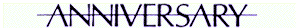 締切: 「母の日」５月２日（日）　「父の日」６月１５日（火）　「サマーギフト」お届け希望日の1週間前までに▼　お申込者　　　　　　　　　　　　　　　　　　　　　　　　　　　　　　　　　　　　　　　　　お申込日　　　　年　　　　月　　　　日▼　お届け先　①　マンション名などできるだけ詳しく、電話番号・郵便番号も必ずご記入ください。お届け先　②　マンション名などできるだけ詳しく、電話番号・郵便番号も必ずご記入ください。メッセージ（ご希望の場合）▼　お支払い方法（○印）
お支払いは商品お届け後にお願いいたします・　銀行振込　　　三菱UFJ銀行　代々木上原支店　（普通）No.0168030・　郵便振替	　　 No.　00190-3-150955クロネコwebコレクト「クレジットカード」「コンビニ（オンライン）払」 … メールアドレスをお持ちの方請求書（法人様のみ）　（お宛名：　　　　　　　　　　　　　　　　　　　　　　　　　　　　　　　様）お届け時間帯（○印）　①希望なし ②午前（関東近県）③14～16時 ④16～18時 ⑤18～20時 ⑥19～21時フラワースタジオ　アニバーサリー　Tel/Fax　03-3485-9507　mail: flower_anniversary@ybb.ne.jp（ふりがな）お名前様　　ご住所〒Tel/FaxTel　　　　　　　　　　　　　　　　　　　　　　　Fax昼間のご連絡先（携帯など）Telメール・アドレス
クレジット決済の方は必ずご記入下さいご住所〒〒チョイス・価格記号Ａ ～ Ｅご住所〒〒チョイス・色番号① ～ ④お名前様 (母･父･夏･他)様 (母･父･夏･他)商品記号 Ｆ ～ Ｊ商品名Telサマーギフトのお届け希望日（　　月　　日）金額①（税込） 　　　　　　　　     　　円金額①（税込） 　　　　　　　　     　　円ご住所〒〒チョイス・価格記号Ａ ～ Ｅご住所〒〒チョイス・色番号① ～ ④お名前様 (母･父･夏･他)様 (母･父･夏･他)商品記号 Ｆ ～ Ｊ商品名Telサマーギフトのお届け希望日（　　月　　日）金額②（税込）       　　　　　　　　     　　円金額②（税込）       　　　　　　　　     　　円合計　①＋②　(税込)  円送料 (税込)　プリザーブは送料込＠1,450　×　　個＝　　　　　　円北海道･九州 送料 (税込)＠1,890　×　　個＝　　　　　　円合計金額 (税込)円